张店区科学技术局2019年政府信息公开工作年度报告本年报是按照《中华人民共和国政府信息公开条例》、《山东省政府信息公开办法》有关规定和区政府信息公开工作统一部署要求，由张店区科学技术局编制。本年度报告中所列数据的统计时限为2019年1月1日起至2019年12月31日。本报告电子版可在淄博市张店区人民政府门户网站区级部门单位信息公开版块查阅或下载（网址：http://www.zhangdian.gov.cn）如对本报告有任何疑问，请联系:张店区科学技术局办公室，地址：张店区新村西路226号张店区政务中心，邮编：255000，Email:zdqkjjbgs@zb.shandong.cn，联系电话：0533-2869907。政府信息公开工作基本情况2019年，在区委、区政府的领导下，张店区科学技术局认真开展政府信息公开工作，全面落实“五公开”工作机制。以公开、便民、勤政、廉洁、高效为基本要求，优化政务服务，全局政府信息公开工作运行正常。加强组织领导，落实公开责任。区科技局党组高度重视信息公开工作，及时调整政务公开工作领导小组，明确了职责分工。政务公开工作领导小组定期召开例会，主要领导每半年听取一次工作汇报，确保政务信息和政务公开工作取得实效。开展政务公开培训，年初制定《区科技局政务信息公开培训计划》，不断增强干部的政务公开意识和业务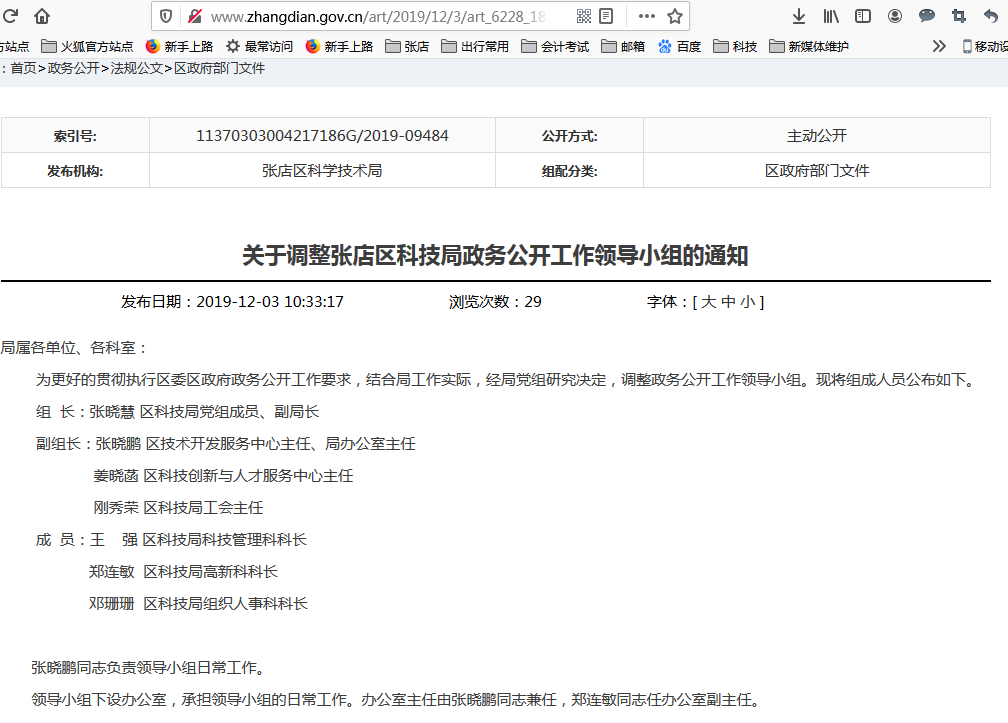 水平。通过全员宣传培训、业务能力培训、保密重点培训、组织经验交流等多方面、多维度的培训课程，切实加强了对培训方案的落实和参培人员管理，保障了培训质量。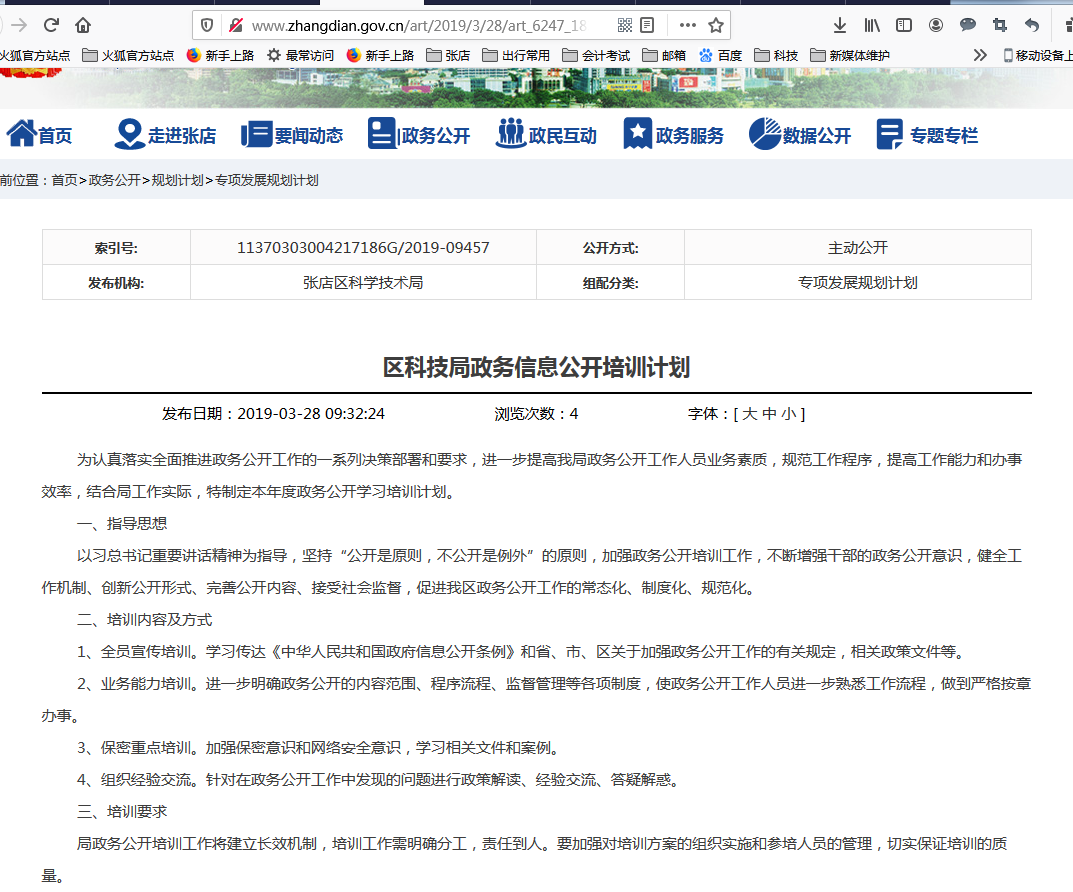 深化公开内容，打造阳光政府。围绕中央、省、市、区政务公开工作重点，将公开的政府信息划分为16个类别，制定了《2019年张店区科技局政务公开工作实施方案》。围绕科技创新、新旧动能转换、权责清单、建议提案办理结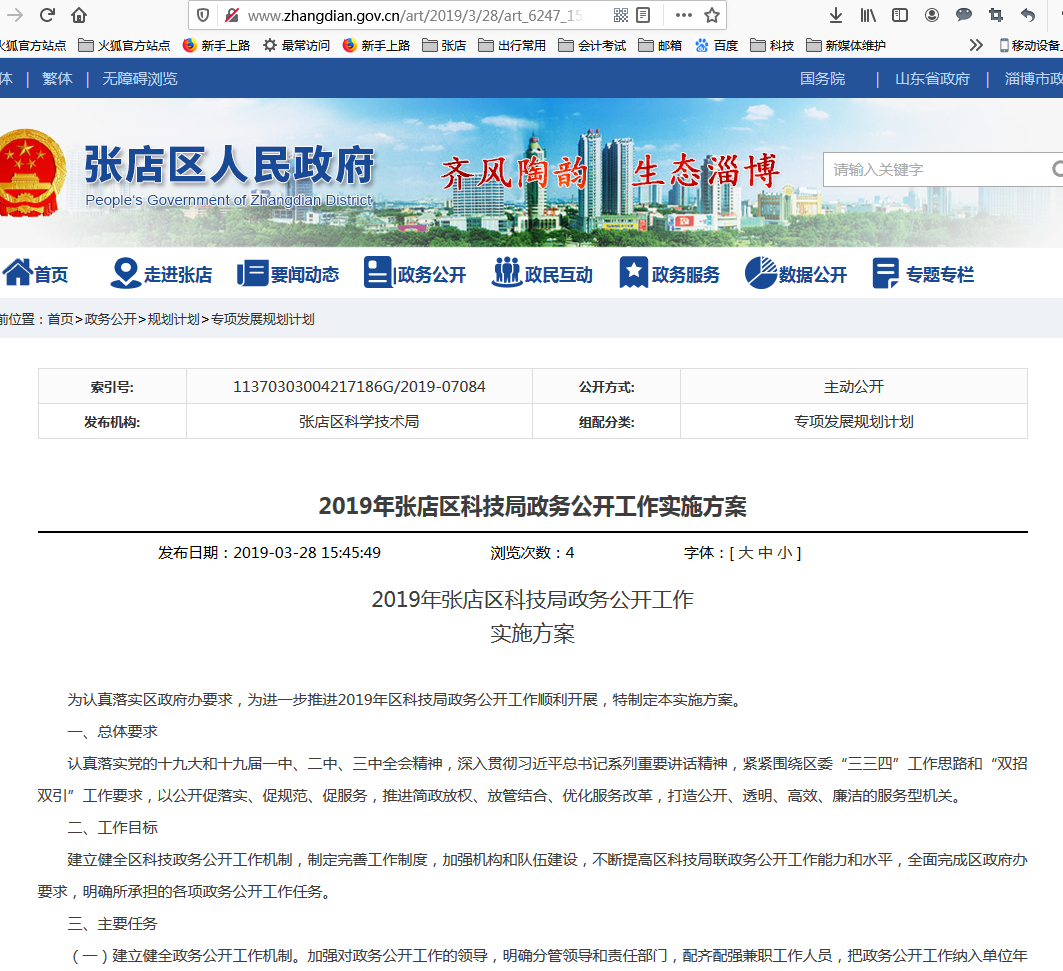 果等重大部署；围绕机构改革、财政预决算、规划计划等重点领域；围绕政府会议、法规公文、政策解读等方面做了安排部署。对部门业务工作及时公开，将区内申报英才计划、科学技术奖等情况予以公示，更好保障人民群众的知情权、参与权、表达权和监督权，让人民群众有更好的获得感、幸福感、安全感。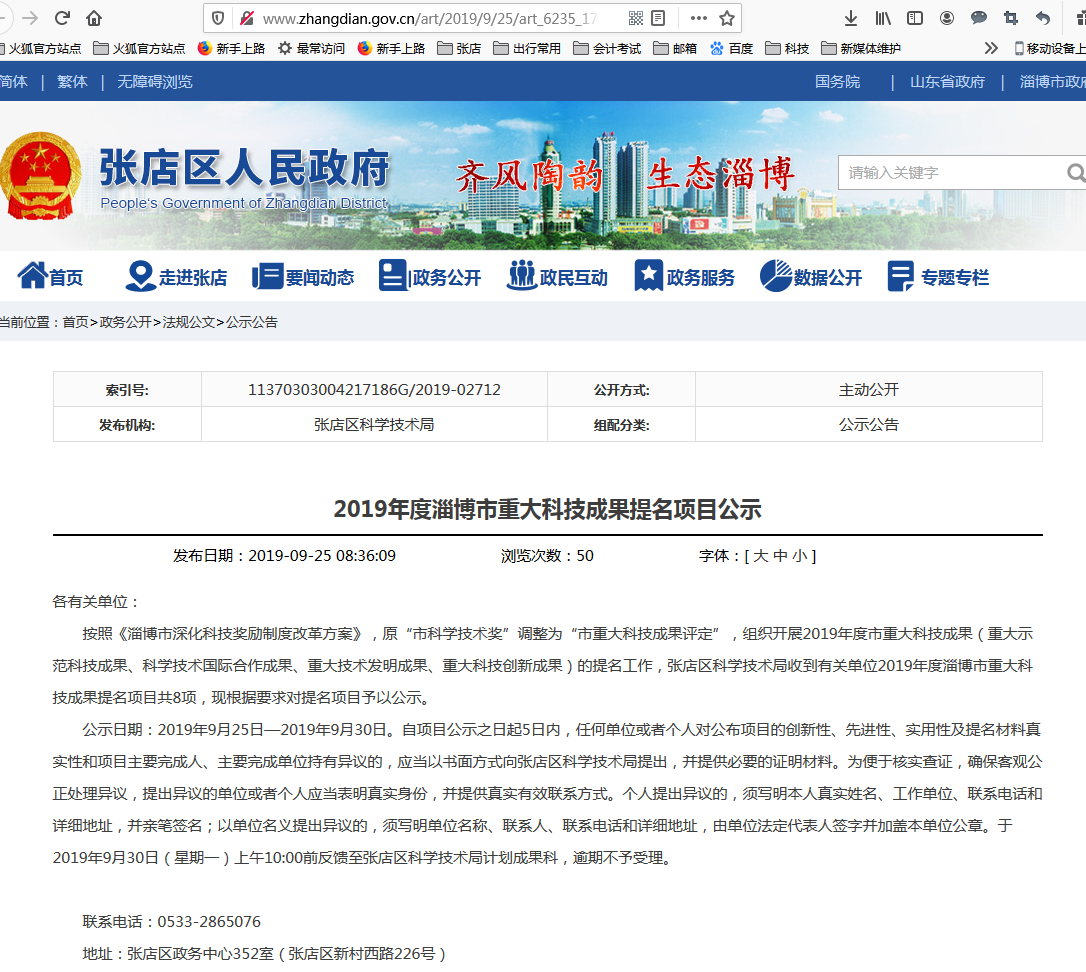 主动公开政府信息情况2019年，区科技局坚持把张店区人民政府网站作为第一公开平台，优化了栏目设置，根据《条例》等有关规定，以及时、完整、准确为原则，及时在网站公开重要科技创新、高新技术企业、科技型中小企业等方面的相关政策及执行情况。本年度通过门户网站、“张店科技”微信公众号新增公开发布信息数达93条。收到和处理政府信息公开申请情况进一步明确依申请公开制度，对群众依申请公开内容进行核定答复，截至2019年12月31日，共收到自然人依申请公开3件，其中2件给予答复并按自然人要求予以公开，1件不属于科技局业务范围，给予答复并告知救济渠道。办结同意率100%。政府信息公开的收费及减免情况
    2019年度，区科学技术局没有收取任何依申请公开信息的费用。政府信息公开行政复议、行政诉讼情况2019年度，区科学技术局没有发生因政府信息公开涉及的行政复议、提起行政诉讼情况。办理人大代表建议、政协委员提案情况区科学技术局2019年承办的人大代表建议1项、政协提案2项，均在规定期限内书面答复相关代表及委员，办理情况也在张店区人民政府门户网站公开发布。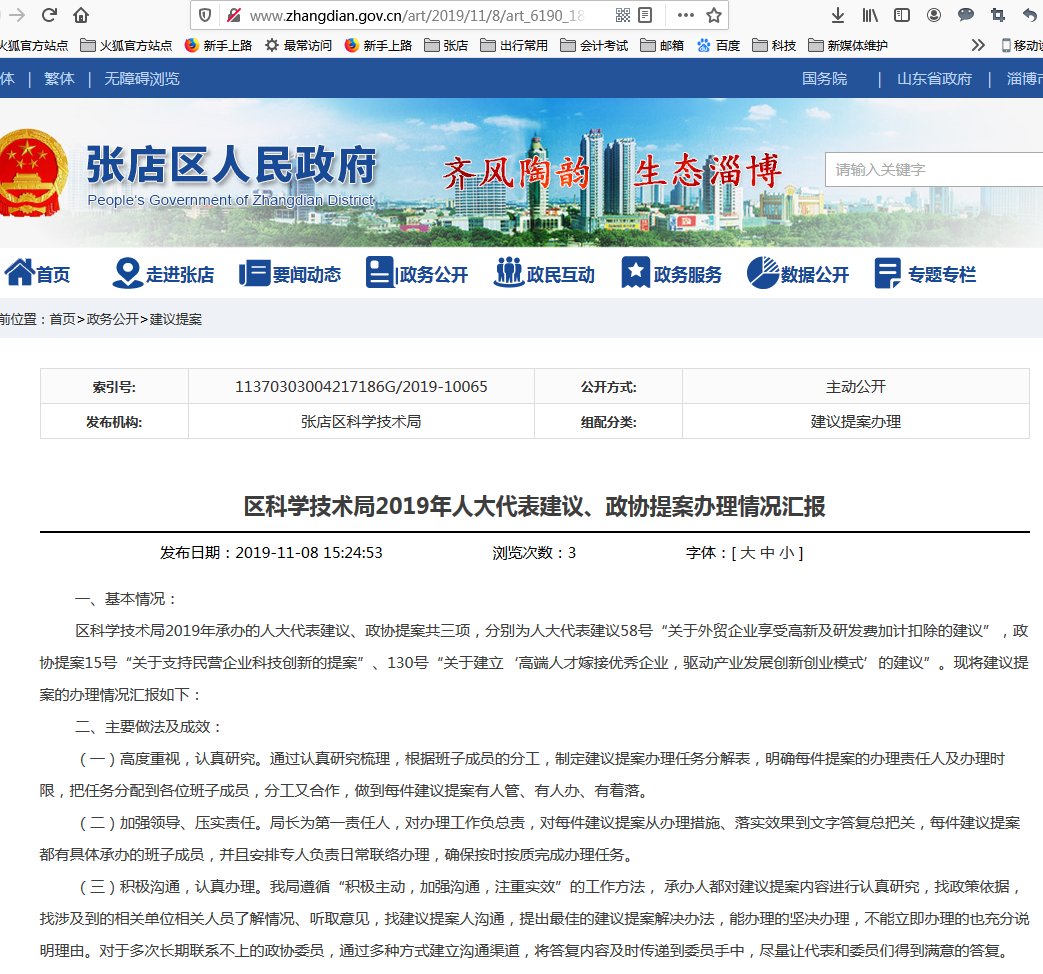 政府信息公开工作存在的主要问题及改进措施    2019年，张店区科技局政府信息公开工作运行情况良好，取得一定的成绩，但仍存在部分问题和不足，与广大群众的要求还有一定差距，下一步我们将采取以下措施改进：    一是继续加强政府信息和政务公开工作的领导，完善制度，全力推进政府信息公开工作。二是贯彻实施好《条例》，深化和丰富政府信息和政务公开的内容，注重与群众利益密切相关事项的公示，做到权力事项更加阳光透明。三是创新载体建设，拓宽公开渠道。充分发挥微信公众号新媒体作用，拓宽便民服务通道，以喜闻乐见的形式做好科技政策宣传。四是注重队伍建设，提升能力水平。持续抓好工作人员素质，通过举办培训班和交流活动，提升政府信息公开的业务水平，保障信息公开工作顺利推进。其他需要报告的事项本单位不存在其他需要报告的内容。第二十条第（一）项第二十条第（一）项第二十条第（一）项第二十条第（一）项第二十条第（一）项信息内容本年新制作数量本年新制作数量本年新
公开数量对外公开总数量规章　0　　0　 0　0规范性文件　0　　0　 0　0第二十条第（五）项第二十条第（五）项第二十条第（五）项第二十条第（五）项第二十条第（五）项信息内容上一年项目数量上一年项目数量本年增/减处理决定数量行政许可　0　0　00　其他对外管理服务事项　0　0　00　第二十条第（六）项第二十条第（六）项第二十条第（六）项第二十条第（六）项第二十条第（六）项信息内容上一年项目数量上一年项目数量本年增/减处理决定数量行政处罚0　0　　0　0行政强制0　0　　00　第二十条第（八）项第二十条第（八）项第二十条第（八）项第二十条第（八）项第二十条第（八）项信息内容上一年项目数量上一年项目数量本年增/减本年增/减行政事业性收费　0　0 0 0第二十条第（九）项第二十条第（九）项第二十条第（九）项第二十条第（九）项第二十条第（九）项信息内容信息内容采购项目数量采购总金额采购总金额政府集中采购政府集中采购　000（本列数据的勾稽关系为：第一项加第二项之和，等于第三项加第四项之和）（本列数据的勾稽关系为：第一项加第二项之和，等于第三项加第四项之和）（本列数据的勾稽关系为：第一项加第二项之和，等于第三项加第四项之和）申请人情况申请人情况申请人情况申请人情况申请人情况申请人情况申请人情况（本列数据的勾稽关系为：第一项加第二项之和，等于第三项加第四项之和）（本列数据的勾稽关系为：第一项加第二项之和，等于第三项加第四项之和）（本列数据的勾稽关系为：第一项加第二项之和，等于第三项加第四项之和）自然人法人或其他组织法人或其他组织法人或其他组织法人或其他组织法人或其他组织总计（本列数据的勾稽关系为：第一项加第二项之和，等于第三项加第四项之和）（本列数据的勾稽关系为：第一项加第二项之和，等于第三项加第四项之和）（本列数据的勾稽关系为：第一项加第二项之和，等于第三项加第四项之和）自然人商业企业科研机构社会公益组织法律服务机构其他总计一、本年新收政府信息公开申请数量一、本年新收政府信息公开申请数量一、本年新收政府信息公开申请数量33二、上年结转政府信息公开申请数量二、上年结转政府信息公开申请数量二、上年结转政府信息公开申请数量00三、本年度办理结果（一）予以公开（一）予以公开22三、本年度办理结果（二）部分公开（区分处理的，只计这一情形，不计其他情形）（二）部分公开（区分处理的，只计这一情形，不计其他情形）三、本年度办理结果（三）不予公开1.属于国家秘密三、本年度办理结果（三）不予公开2.其他法律行政法规禁止公开三、本年度办理结果（三）不予公开3.危及“三安全一稳定”三、本年度办理结果（三）不予公开4.保护第三方合法权益三、本年度办理结果（三）不予公开5.属于三类内部事务信息三、本年度办理结果（三）不予公开6.属于四类过程性信息三、本年度办理结果（三）不予公开7.属于行政执法案卷三、本年度办理结果（三）不予公开8.属于行政查询事项三、本年度办理结果（四）无法提供1.本机关不掌握相关政府信息11三、本年度办理结果（四）无法提供2.没有现成信息需要另行制作三、本年度办理结果（四）无法提供3.补正后申请内容仍不明确三、本年度办理结果（五）不予处理1.信访举报投诉类申请三、本年度办理结果（五）不予处理2.重复申请三、本年度办理结果（五）不予处理3.要求提供公开出版物三、本年度办理结果（五）不予处理4.无正当理由大量反复申请三、本年度办理结果（五）不予处理5.要求行政机关确认或重新出具已获取信息三、本年度办理结果（六）其他处理（六）其他处理三、本年度办理结果（七）总计（七）总计33四、结转下年度继续办理四、结转下年度继续办理四、结转下年度继续办理00行政复议行政复议行政复议行政复议行政复议行政诉讼行政诉讼行政诉讼行政诉讼行政诉讼行政诉讼行政诉讼行政诉讼行政诉讼行政诉讼结果维持结果纠正其他结果尚未审结总计未经复议直接起诉未经复议直接起诉未经复议直接起诉未经复议直接起诉未经复议直接起诉复议后起诉复议后起诉复议后起诉复议后起诉复议后起诉结果维持结果纠正其他结果尚未审结总计结果维持结果纠正其他结果尚未审结总计结果维持结果纠正其他结果尚未审结总计000000000000000